Załącznik nr 1 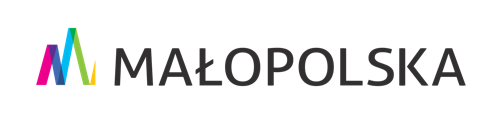 do RegulaminuW N I O S E Ko przyznanie nagrody Województwa Małopolskiego z dziedziny kultury fizycznej pn. „Małopolski Laur Sportu”DANE WNIOSKODAWCYNazwa wnioskodawcy:………………………………………………………………….Nr tel. / e-mail:……………………………………………………………………….……DANE OSOBOWE KANDYDATÓW DO NAGRODY Imię i nazwisko sportowca (zawodnika / przewodnika*): …………………..……Adres zamieszkania:Województwo ………………..…. kod pocztowy: ……...… miejscowość: ………..…………… ul. ………………………. nr ………….. Data urodzenia: …………………….………………………………………………..…. Nr tel. / e-mail: ……………………………………………………………………………Przynależność klubowa sportowca (jeśli dotyczy):…………………….…………Uprawiana dyscyplina i konkurencja sportowa: ……….....................................Imię i nazwisko trenera prowadzącego szkolenie zawodnika: …………………Nr tel. / e-mail: …………………………………………………………….…………...…Osiągnięty wynik sportowy kwalifikujący do przyznania nagrody 
(należy wpisać jedno osiągnięcie sportowe, zgodnie z warunkami określonymi w § 1 Regulaminu):Pełna nazwa zawodów:…………………………………………………….………………….Miejsce i termin zawodów:…………………………………………………………………….Dyscyplina i konkurencja sportowa:……………………………………………………….….Rodzaj rywalizacji (indywidualna/par/zespołowa/osad/drużynowa*):…………………..Osiągnięty wynik sportowy:………………………………………………………...………………….…………………………………….czytelny podpis wnioskodawcy………………………………………          	    …………………………………………                                     (miejscowość, data)                                                                       (podpis i pieczątka osoby upoważnionej)Załącznik nr 2 do RegulaminuOPINIA  (potwierdzenie wyniku sportowego kandydatów do nagrody Województwa Małopolskiego z dziedziny kultury fizycznej pn. „Małopolski Laur Sportu”)……………………………..………………………………………………..……………….(nazwa właściwego Polskiego Związku Sportowego, Polski Komitet Olimpijski, Polski Komitet Paralimpijski,  lub Okręgowego Związku Sportowego lub krajowej organizacji  prowadzącej współzawodnictwo sportowe osób z niepełnosprawnościami)potwierdza osiągnięty przez sportowca (zawodnika / przewodnika*): ……………………………….………(imię i nazwisko kandydata do nagrody)oraz trenera: …………………………………………………..…………… (jeśli dotyczy)(imię i nazwisko kandydata do nagrody)wynik sportowy uzyskany w roku …………, tj. ……………………………… (wskazać wynik), który został wskazany we wniosku o przyznanie nagrody Województwa Małopolskiego z dziedziny kultury fizycznej pn. „Małopolski Laur Sportu”. Krótka opisowa opinia dotycząca kandydatów do nagrody „Małopolski Laur Sportu”: ………………………………………………………………………………………………………………………………………………………………………………………………………………………………………………………………………………………………………………………………………………………………………………………………………………………………………………………………………………………………………………………………………………………………………………………………………………………………………………………          	    ………………………………………                                     (miejscowość, data)                                                                       (podpis i pieczątka osoby upoważnionej do reprezentowania Komitetu/Związku/ Organizacji)*niepotrzebne skreślić Załącznik nr 3ado Regulaminu……………………..								……….……………..imię i nazwisko sportowca								miejscowość, dataZgoda na zgłoszenie kandydatury sportowca(wypełnia pełnoletni sportowiec) Oświadczam, że wyrażam zgodę / nie wyrażam zgody* na zgłoszenie mojej kandydatury do nagrody Województwa Małopolskiego z dziedziny kultury fizycznej „Małopolski Laur Sportu” przez Wnioskodawcę: ……………………………………..* niepotrzebne skreślić ………......................................................... 
(czytelny podpis pełnoletniego sportowca)Załącznik nr 3bdo Regulaminu……………………..								………………….……..imię i nazwisko sportowca								miejscowość, dataZgoda na zgłoszenie kandydatury sportowca(wypełnia przedstawiciel ustawowy sportowca, w przypadku sportowca niepełnoletniego)Oświadczam, że wyrażam zgodę / nie wyrażam zgody* na zgłoszenie kandydatury niepełnoletniego sportowca do nagrody Województwa Małopolskiego z dziedziny kultury fizycznej „Małopolski Laur Sportu” przez Wnioskodawcę: …………………………………….…* niepotrzebne skreślić ………………………………………................................ 
(czytelny podpis przedstawiciela ustawowego (rodzica) / opiekuna prawnego / pełnomocnika sportowca)Załącznik nr 3cdo Regulaminu……………………..								………………………..imię i nazwisko trenera								miejscowość, dataZgoda na zgłoszenie kandydatury treneraOświadczam, że wyrażam zgodę / nie wyrażam zgody* na zgłoszenie mojej kandydatury do nagrody Województwa Małopolskiego z dziedziny kultury fizycznej „Małopolski Laur Sportu” przez Wnioskodawcę: ……………………………..………* niepotrzebne skreślić ……….................................................... 
(czytelny podpis trenera)Załącznik nr 4a do Regulaminu……………………..								…………………..imię i nazwisko sportowca								miejscowość, dataOświadczeniedotyczące przetwarzania wizerunku sportowca(wypełnia pełnoletni sportowiec)Oświadczam, że wyrażam zgodę / nie wyrażam zgody* na wykorzystanie mojego wizerunku, jak również jego nieodpłatne rozpowszechnianie przez Województwo Małopolskie oraz umieszczenie imienia i nazwiska na portalu informacyjnym Województwa Małopolskiego, w związku z działaniami informacyjno-promocyjnymi, 
w szczególności mającymi postać upubliczniania na stronie internetowej fotografii, 
np. z uroczystości wręczenia nagród i na potrzeby realizacji procedury przyznawania nagród Województwa Małopolskiego z dziedziny kultury fizycznej „Małopolski Laur Sportu”.* niepotrzebne skreślić ………................................ 
(czytelny podpis pełnoletniego sportowca)Załącznik nr 4b do Regulaminu……………………..								…………………..imię i nazwisko sportowca								    miejscowość, dataOświadczeniedotyczące przetwarzania wizerunku sportowca(wypełnia przedstawiciel ustawowy sportowca, w przypadku sportowca niepełnoletniego) Oświadczam, że wyrażam zgodę / nie wyrażam zgody* na wykorzystanie wizerunku niepełnoletniego sportowca, jak również jego nieodpłatne rozpowszechnianie przez Województwo Małopolskie oraz umieszczenie imienia i nazwiska na portalu informacyjnym Województwa Małopolskiego, w związku z działaniami informacyjno-promocyjnymi, w szczególności mającymi postać upubliczniania na stronie internetowej fotografii, np. z uroczystości wręczenia nagród i na potrzeby realizacji procedury przyznawania nagród Województwa Małopolskiego z dziedziny kultury fizycznej „Małopolski Laur Sportu”.* niepotrzebne skreślić …………………............................... 
(czytelny podpis przedstawiciela ustawowego (rodzica) / opiekuna prawnego / pełnomocnika zawodnika)Załącznik nr 4c do Regulaminu……………………..								…………………..imię i nazwisko trenera								miejscowość, dataOświadczeniedotyczące przetwarzania wizerunku treneraOświadczam, że wyrażam zgodę / nie wyrażam zgody* na wykorzystanie mojego wizerunku, jak również jego nieodpłatne rozpowszechnianie przez Województwo Małopolskie oraz umieszczenie imienia i nazwiska na portalu informacyjnym Województwa Małopolskiego, w związku z działaniami informacyjno-promocyjnymi, 
w szczególności mającymi postać upubliczniania na stronie internetowej fotografii, 
np. z uroczystości wręczenia nagród i na potrzeby realizacji procedury przyznawania nagród Województwa Małopolskiego z dziedziny kultury fizycznej „Małopolski Laur Sportu”.* niepotrzebne skreślić .................................... 
(czytelny podpis trenera)Załącznik nr 5 do Regulaminu
KLAUZULA INFORMACYJNA NA PODSTAWIE ARTYKUŁU 14 RODO (ROZPORZĄDZENIA O OCHRONIE DANYCH OSOBOWYCH) ZAWIERA INFORMACJE O WARUNKACH PRZETWARZANIA DANYCH OSOBOWYCH,GDY DANE TE ZBIERANE SĄ Z INNYCH ŹRÓDEŁ NIŻ OD OSOBY, KTÓREJ DOTYCZĄ.Załącznik nr 6 do RegulaminuKLAUZULA INFORMACYJNA NA PODSTAWIE ARTYKUŁU 13 RODO (rozporządzeniA o ochronie danych osobowych) ZAWIERA INFORMACJE O WARUNKACH PRZETWARZANIA DANYCH OSOBOWYCH,GDY DANE TE ZBIERANE SĄ OD OSOBY, KTÓREJ DOTYCZĄ.Załącznik nr 7 do RegulaminuKLAUZULA INFORMACYJNA NA PODSTAWIE ARTYKUŁU 13 RODO (rozporządzeniA o ochronie danych osobowych) ZAWIERA INFORMACJE O WARUNKACH PRZETWARZANIA DANYCH OSOBOWYCH,GDY DANE TE ZBIERANE SĄ OD OSOBY, KTÓREJ DOTYCZĄ.PYTANIE DO ADMINISTRATORA DANYCH OSOBOWYCH:ODPOWIEDŹ:Kto jest administratorem moich danych osobowych?Administratorem danych osobowych jest Województwo Małopolskie z siedzibą w Krakowie, przy 
ul. Basztowej 22, 31-156 Kraków, adres do korespondencji: Urząd Marszałkowski Województwa Małopolskiego, ul. Racławicka 56, 30-017 Kraków.Z kim można kontaktować się w sprawach związanych z przetwarzaniem moich danych osobowych?W sprawach związanych z przetwarzaniem danych osobowych należy się kontaktować z Inspektorem Ochrony Danych poprzez: 
- adres e-mail: iodo@umwm.malopolska.pl; 
- adres do korespondencji: Inspektor Ochrony Danych, Urząd Marszałkowski Województwa Małopolskiego, ul. Racławicka 56, 30 - 017 Kraków.Jakie jest źródło  moich danych osobowych (skąd są pozyskiwane)? Pani/Pana dane osobowe pochodzą z dokumentacji złożonej przez wnioskodawcę: ……………………………………….W jakim celu i na jakiej podstawie będą przetwarzane moje dane osobowe?Administrator będzie przetwarzać Pani/Pana dane w celu realizacji procedury przyznawania nagród Województwa Małopolskiego z dziedziny kultury fizycznej „Małopolski Laur Sportu”, w tym m.in. wypłaty przyznanej  nagrody.  Podstawą przetwarzania jest art. 6 ust. 1 lit. c) RODO (obowiązek prawny spoczywający na administratorze) w związku z art. 31 ustawy z dnia 25 czerwca 2010 roku o sporcie (t.j. Dz.U. 2022 r., poz. 1599 z późn. zm.) oraz Uchwałą SWM w sprawie przyjęcia Regulaminu określającego szczegółowe zasady, tryb przyznawania i pozbawiania oraz rodzaje i wysokość nagród Województwa Małopolskiego z dziedziny kultury fizycznej pn. „Małopolski Laur Sportu”.Przetwarzanie wizerunku odbywa się na podstawie wyrażonej zgody (art. 6 ust. 1 lit. a) RODO) w celu realizacji działań informacyjno-promocyjnych i realizacji procedury przyznania nagród Województwa Małopolskiego 
z dziedziny kultury fizycznej pn. „Małopolski Laur Sportu”.Jakie kategorie moich danych osobowych są przetwarzane (jaki jest zakres przetwarzanych danych)?Administrator będzie przetwarzać następujące kategorie Pani/Pana danych osobowych (pozyskanych ze źródła wskazanego wyżej): imię i nazwisko, adres zamieszkania, nr tel. i adres e-mail, data urodzenia, wizerunekPrzez jaki okres będą przechowywane moje dane osobowe?Pani/Pana dane osobowe będą przechowywane przez okres: 
- niezbędny do realizacji celu przetwarzania wskazanego wyżej, 
- archiwizacji dokumentacji realizowanej na podstawie przepisów prawa wskazanych w przypisie.
Archiwizacja dokumentacji realizowana jest zgodnie z: kategorią archiwalną wskazaną w Jednolitym Rzeczowym Wykazie Akt dla organów samorządu województwa i urzędów marszałkowskich (stanowiącym Załącznik nr 4 do aktualnego Rozporządzenia Prezesa Rady Ministrów w sprawie instrukcji kancelaryjnej, jednolitych rzeczowych wykazów akt oraz instrukcji w sprawie organizacji i zakresu działania archiwów zakładowych) oraz ustawą z dnia 14 lipca 1983 r. o narodowym zasobie archiwalnym i archiwach.Jakie prawa mi przysługują w związku z przetwarzaniem moich danych osobowych?Podczas przetwarzania danych osobowych ma Pan/Pani możliwość skorzystania z praw określonych w art. 15 - 20 RODO, na zasadach określonych w tych przepisach. Ponadto może Pani/Pan wnieść skargę do organu nadzorczego, którym w Polsce jest Prezes Urzędu Ochrony Danych Osobowych.Komu mogą zostać przekazane moje dane osobowe?(wskazanie odbiorców danych)Pani/Pana dane osobowe mogą zostać ujawnione podmiotom upoważnionym na podstawie przepisów prawa, 
w tym uprawnionym pracownikom Urzędu Marszałkowskiego Województwa Małopolskiego, organom kontrolnym i nadzorczym, np. Najwyższej Izbie Kontroli, Regionalnej Izbie Obrachunkowej, sądom, organom ścigania i innym właściwym podmiotom. Ponadto Pani/Pana dane osobowe mogą zostać także ujawnione podmiotom przetwarzającym, w związku z realizacją umów, w ramach których zostało im powierzone przetwarzanie danych osobowych (np. dostawcom usług IT). Pani/Pana dane osobowe mogą zostać ujawnionej nieograniczonej liczbie odbiorców w mediach: prasie, radiu, telewizji lub Internecie.Czy moje dane będą podlegały zautomatyzowanemu podejmowaniu decyzji (w tym profilowaniu)?Pani/Pana dane osobowe nie będą podlegały zautomatyzowanemu podejmowaniu decyzji, w tym profilowaniu.________________data, miejscowość_______________________                imię i nazwisko (proszę wpisać czytelnie)  _______________________podpis kandydata do nagrody PYTANIE DO ADMINISTRATORA DANYCH OSOBOWYCH:ODPOWIEDŹ:Kto jest administratorem moich danych osobowych?Administratorem danych osobowych jest Województwo Małopolskie z siedzibą w Krakowie, przy 
ul. Basztowej 22, 31-156 Kraków, adres do korespondencji: Urząd Marszałkowski Województwa Małopolskiego, ul. Racławicka 56, 30-017 Kraków.Z kim można kontaktować się w sprawach związanych z przetwarzaniem moich danych osobowych?W sprawach związanych z przetwarzaniem danych osobowych należy się kontaktować z Inspektorem Ochrony Danych poprzez: 
- adres e-mail: iodo@umwm.malopolska.pl; 
- adres do korespondencji: Inspektor Ochrony Danych, Urząd Marszałkowski Województwa Małopolskiego, 
ul. Racławicka 56, 30 - 017 Kraków.W jakim celu i na jakiej podstawie będą przetwarzane moje dane osobowe?Administrator będzie przetwarzać Pani/Pana dane w celu realizacji procedury przyznawania nagród Województwa Małopolskiego z dziedziny kultury fizycznej „Małopolski Laur Sportu”, w tym m.in. wypłaty przyznanej  nagrody.  Podstawą przetwarzania jest art. 6 ust. 1 lit. c) RODO (obowiązek prawny spoczywający na administratorze) w związku z art. 31 ustawy z dnia 25 czerwca 2010 roku o sporcie (t.j. Dz.U. 2022 r., poz. 1599 z późn. zm.) oraz Uchwałą SWM w sprawie przyjęcia Regulaminu określającego szczegółowe zasady, tryb przyznawania i pozbawiania oraz rodzaje i wysokość nagród Województwa Małopolskiego z dziedziny kultury fizycznej pn. „Małopolski Laur Sportu”. Czy podanie moich danych osobowych jest konieczne i jakie są konsekwencje nie podania danych?Podanie przez Panią/Pana danych osobowych jest wymogiem ustawowym. Jest Pani/Pan zobowiązana/y do podania danych osobowych, a konsekwencją ich niepodania będzie podstawą do odmowy przyznania świadczenia 
i jego wypłaty.Przez jaki okres będą przechowywane moje dane osobowe?Pani/Pana dane osobowe będą przechowywane przez okres: 
- niezbędny do realizacji celu przetwarzania wskazanego wyżej, - archiwizacji dokumentacji realizowanej na podstawie przepisów prawa wskazanych w przypisie.Archiwizacja dokumentacji realizowana jest zgodnie z: kategorią archiwalną wskazaną w Jednolitym Rzeczowym Wykazie Akt dla organów samorządu województwa i urzędów marszałkowskich (stanowiącym Załącznik nr 4 do aktualnego Rozporządzenia Prezesa Rady Ministrów w sprawie instrukcji kancelaryjnej, jednolitych rzeczowych wykazów akt oraz instrukcji w sprawie organizacji i zakresu działania archiwów zakładowych) oraz ustawą z dnia 14 lipca 1983 r. o narodowym zasobie archiwalnym i archiwach.Jakie prawa mi przysługują w związku z przetwarzaniem moich danych osobowych?Podczas przetwarzania danych osobowych ma Pan/Pani możliwość skorzystania z praw określonych w art. 15 - 18 RODO, na zasadach określonych w tych przepisach. Ponadto może Pani/Pan wnieść skargę do organu nadzorczego, którym w Polsce jest Prezes Urzędu Ochrony Danych Osobowych.Komu mogą zostać przekazane moje dane osobowe? (wskazanie odbiorców danych)Pani/Pana dane osobowe mogą zostać ujawnione podmiotom upoważnionym na podstawie przepisów prawa, 
w tym uprawnionym pracownikom Urzędu Marszałkowskiego Województwa Małopolskiego, organom kontrolnym i nadzorczym, np. Najwyższej Izbie Kontroli, Regionalnej Izbie Obrachunkowej, sądom, organom ścigania i innym właściwym podmiotom. Ponadto Pani/Pana dane osobowe mogą zostać także ujawnione podmiotom przetwarzającym, w związku z realizacją umów, w ramach których zostało im powierzone przetwarzanie danych osobowych (np. dostawcom usług IT). Pani/Pana dane osobowe mogą zostać ujawnionej nieograniczonej liczbie odbiorców w mediach: prasie, radiu, telewizji lub Internecie.Czy moje dane będą podlegały zautomatyzowanemu podejmowaniu decyzji (w tym profilowaniu)?Pani/Pana dane osobowe nie będą podlegały zautomatyzowanemu podejmowaniu decyzji, w tym profilowaniu._______________________                data, miejscowość  ________________________podpis wnioskodawcyPYTANIE DO ADMINISTRATORA DANYCH OSOBOWYCH:ODPOWIEDŹ:Kto jest administratorem moich danych osobowych?Administratorem danych osobowych jest Województwo Małopolskie z siedzibą w Krakowie, przy 
ul. Basztowej 22, 31-156 Kraków, adres do korespondencji: Urząd Marszałkowski Województwa Małopolskiego, ul. Racławicka 56, 30-017 Kraków.Z kim można kontaktować się w sprawach związanych z przetwarzaniem moich danych osobowych?W sprawach związanych z przetwarzaniem danych osobowych należy się kontaktować z Inspektorem Ochrony Danych poprzez: 
- adres e-mail: iodo@umwm.malopolska.pl; 
- adres do korespondencji: Inspektor Ochrony Danych, Urząd Marszałkowski Województwa Małopolskiego, 
ul. Racławicka 56, 30 - 017 Kraków.W jakim celu i na jakiej podstawie będą przetwarzane moje dane osobowe?Administrator będzie przetwarzać Pani/Pana dane w celu realizacji procedury przyznawania nagród Województwa Małopolskiego z dziedziny kultury fizycznej „Małopolski Laur Sportu”, w tym m.in. wypłaty przyznanej  nagrody.  Podstawą przetwarzania jest art. 6 ust. 1 lit. c) RODO (obowiązek prawny spoczywający na administratorze) w związku z art. 31 ustawy z dnia 25 czerwca 2010 roku o sporcie (t.j. Dz.U. 2022 r., poz. 1599 z późn. zm.) oraz Uchwałą SWM w sprawie przyjęcia Regulaminu określającego szczegółowe zasady, tryb przyznawania i pozbawiania oraz rodzaje i wysokość nagród Województwa Małopolskiego z dziedziny kultury fizycznej pn. „Małopolski Laur Sportu”. Przetwarzanie wizerunku odbywa się na podstawie wyrażonej zgody (art. 6 ust. 1 lit. a) RODO) w celu realizacji działań informacyjno-promocyjnych i realizacji procedury przyznania nagród Województwa Małopolskiego 
z dziedziny kultury fizycznej pn. „Małopolski Laur Sportu”.Czy podanie moich danych osobowych jest konieczne i jakie są konsekwencje nie podania danych?Podanie przez Panią/Pana danych osobowych jest wymogiem ustawowym. Jest Pani/Pan zobowiązana/y do podania danych osobowych, a konsekwencją ich niepodania będzie podstawą do odmowy przyznania świadczenia 
i jego wypłaty.Przez jaki okres będą przechowywane moje dane osobowe?Pani/Pana dane osobowe będą przechowywane przez okres: 
- niezbędny do realizacji celu przetwarzania wskazanego wyżej, 
- archiwizacji dokumentacji realizowanej na podstawie przepisów prawa wskazanych w przypisie.
Archiwizacja dokumentacji realizowana jest zgodnie z: kategorią archiwalną wskazaną w Jednolitym Rzeczowym Wykazie Akt dla organów samorządu województwa i urzędów marszałkowskich (stanowiącym Załącznik nr 4 do aktualnego Rozporządzenia Prezesa Rady Ministrów w sprawie instrukcji kancelaryjnej, jednolitych rzeczowych wykazów akt oraz instrukcji w sprawie organizacji i zakresu działania archiwów zakładowych) oraz ustawą z dnia 14 lipca 1983 r. o narodowym zasobie archiwalnym i archiwach.Jakie prawa mi przysługują w związku z przetwarzaniem moich danych osobowych?Podczas przetwarzania danych osobowych ma Pan/Pani możliwość skorzystania z praw określonych w art. 15 - 20 RODO, na zasadach określonych w tych przepisach. Ponadto może Pani/Pan wnieść skargę do organu nadzorczego, którym w Polsce jest Prezes Urzędu Ochrony Danych Osobowych.Komu mogą zostać przekazane moje dane osobowe? (wskazanie odbiorców danych)Pani/Pana dane osobowe mogą zostać ujawnione podmiotom upoważnionym na podstawie przepisów prawa, 
w tym uprawnionym pracownikom Urzędu Marszałkowskiego Województwa Małopolskiego, organom kontrolnym i nadzorczym, np. Najwyższej Izbie Kontroli, Regionalnej Izbie Obrachunkowej, sądom, organom ścigania i innym właściwym podmiotom. Ponadto Pani/Pana dane osobowe mogą zostać także ujawnione podmiotom przetwarzającym, w związku z realizacją umów, w ramach których zostało im powierzone przetwarzanie danych osobowych (np. dostawcom usług IT). Pani/Pana dane osobowe mogą zostać ujawnionej nieograniczonej liczbie odbiorców w mediach: prasie, radiu, telewizji lub Internecie.Czy moje dane będą podlegały zautomatyzowanemu podejmowaniu decyzji (w tym profilowaniu)?Pani/Pana dane osobowe nie będą podlegały zautomatyzowanemu podejmowaniu decyzji, w tym profilowaniu._______________________                data, miejscowość  ___________________podpis kandydata do nagrody